Igen i år inviterer AIF til svømmeweekend. Alderskravene er minimum 0 klasse, endvidere skal man kunne klare sig selv ved toiletbesøg, bad og så videre. Som udgangspunkt kan der max svømmes 5000m -> hvis der er ønsker om mere end dette, send da en besked til 28200511 med information om barnet samt den ønskede distance.Det starter lørdag d 7/3 kl. 8.45 og slutter søndag d 8/3 kl. 12.00 – se programmet nedenfor:Program: Lørdag: kl. 8.45 Indkvartering ved kulturhuset og klargøring af soveplads i Hal 2.kl. 9.30 Informationsmøde i Hal 2kl.10.00-12.00 Svømning i svømmehal og leg i hal 2kl.12.00-13.00 Frokostkl. 13.00-15.00 Svømning i svømmehal og leg i hal 2kl. 15.00-16.00 Saft og hjemmebagkl. 16.00-18.00 Underholdningkl. 18.00-19.00 Aftensmadkl. 19.00-21.00 Disko fest i svømmehallenkl. 21.00-22.00 Saft- frugt og klargøring til natSøndag:kl. 7.30-9.00 Morgenmadkl. 9.00-11.00 Sidste tur i svømmehallen – Fri legkl. 11.00-12.00 Afslutning med Diplom overrækkelse samt saft, kaffe og kage, til alle svømmere, forældre og søskende. Tak for denne gangMedbring: sovepose/dyne – liggeunderlag – toiletgrej – ekstra håndklæder – Inden sko - evt. medicin og knaldhamrende godt humørVi gør opmærksom på det ikke er tilladt at have mobiltelefoner og spillemaskiner med, da vi ikke kan tage ansvar for disse – skal der ringes hjem kontaktes en af de voksne. Der vil ikke være mulighed for at købe noget, så der er ikke behov for at tage penge med. Endvidere vil vi gerne at børnene IKKE medbringer slik og chips. Da der bruges meget energi har vi brug for hjælp til bagning af boller og kage, se kuponen nederst på siden.Endvidere ønsker vi at dele denne skønne begivenhed med alle interesseret på vores hjemmeside, og vi vil derfor gennem hele weekenden tage billeder af børnene, hvilket man ved tilmelding giver tilladelse til.  Skulle der være forbehold for dette kan man naturligvis stadig deltage, man skal blot give besked om det ved tilmeldingen.Der er altid brug for ekstra hjælp så har I lyst til at give en hånd med så giv gerne besked om dette ved tilmelding, så kontakter vi jer, hvis der er behov for det.Der er max plads til 100 børn – så først til mølle princip – prisen for hele weekenden er 100krTilmelding og betaling via hjemmesiden. Svømning -> Tilmeldinger -> Svømmeweekend 2020 Der er åbnet for tilmelding Yderlige spørgsmål til Tina Brandt 28200511 Med venlige svømmehilsnerSvømmeudvalget i AIFSTØT VORE SPONSORER DE STØTTER OS                                                                                                                  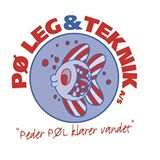 .Denne kupon afleveres i svømmehallen.Navn på deltager:________________________________ alder: ________ tlf. ________________Jeg _______________ ønsker at hjælpe til, kan kontaktes på tlf.__________________ tidspunkt hvor jeg kan hjælpe: Lørdag 9-12 _______Gøre frugt og frokost klar. Lørdag12-15 ________Rydde op efter frokost, gøre eftermiddagsmad klar.Lørdag 17-21_______Servere mad samt rydde op, lave aftensfrugt.Andre tidspunkter jeg kan hjælpe __________________Kage: 1 bradepande:_________Boller: 20 stk.:__________ Der må også gerne sendes en SMS til 28200511, med hvad I kan hjælpe med, der er altid brug for ekstra hænder😊Husk at give besked hvis barnet tager hjem før tid eller ikke skal sove der.SVØMNING ER SUNDT FOR DIG